Daniele BERGAMINPsicologo – N. Iscrizione Albo degli Psicologi della Lombardia: 03/12881Domicilio fiscale: Via Brunelleschi 45/b, Cinisello Balsamo MI, Telefono: 3756698896; e-mail: daniele.bergamin@gmail.comCod.Fisc.: BRGDNL61C07F205X	P.IVA: 00031380967 codice SDI: USAL8PV“Valutazione e Trattamento delle Abilità Visuospaziali (Età scolare)”Corso di formazione teorico/pratico, Scanzorosciate (BG) 25 e 27 giugno 2022Compilare i dati di fatturazione e prendere nota delle informazioni di pagamento, indicate successivamente. Inviare poi il file compilato a daniele.bergamin@gmail.com. In caso di libera professione con P.IVA, è importante specificare: domicilio, codice fiscale, P.iva, regime fiscale (perchè varia il tipo di fattura, con o senza Ritenuta di Acconto) e codice SDI o PEC (posta elettronica certificata).Se la posizione lavorativa è come dipendente è necessario indicare domicilio e codice fiscale.Informazioni per il pagamento.NOTA IMPORTANTE: per la tracciabilità bancaria il pagamento deve essere effettuato dalla persona/ente cui verrà intestata la fatturaEffettuare il bonifico bancario a favore di Bergamin Daniele entro il 15 giugno 2022 ed inviare copia o avviso di avvenuto pagamento (nota 1) a daniele.bergamin@gmail.com (per chi lo preferisse, è possibile dividere in due il costo: 120 euro di acconto entro il 15 maggio e il saldo prima del corso).IBAN: IT75L0521632930000000082066Per chi non ha la P.IVA e per chi ha la P.IVA nel regime forfettario, l’importo da bonificare è € 195,20 (€ 160 + iva 22%).Per le società e per chi possiede P.IVA nel regime ordinario/semplificato oppure nel regime dei minimi l’importo da bonificare è € 163,20 euro. Dovrà poi essere versata la ritenuta di acconto del 20% di € 32,00 entro il 16° giorno del mese successivo a quello di pagamento.Nota 1: l’avviso è necessario per la successiva emissione della fattura entro i termini di legge. 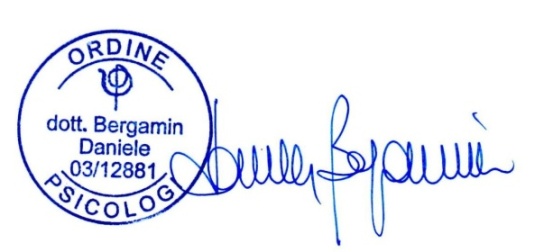 Nome e Cognome:Domicilio fiscale (indirizzo, CAP, città)TelefonoCodice FiscaleP.IVARegime Fiscale  (ordinario/semplificato – dei minimi – forfettario)Codice Univoco SDI/PEC